Initiativbewerbung alsBerechnungsingenieur und Konstruktionsingenieur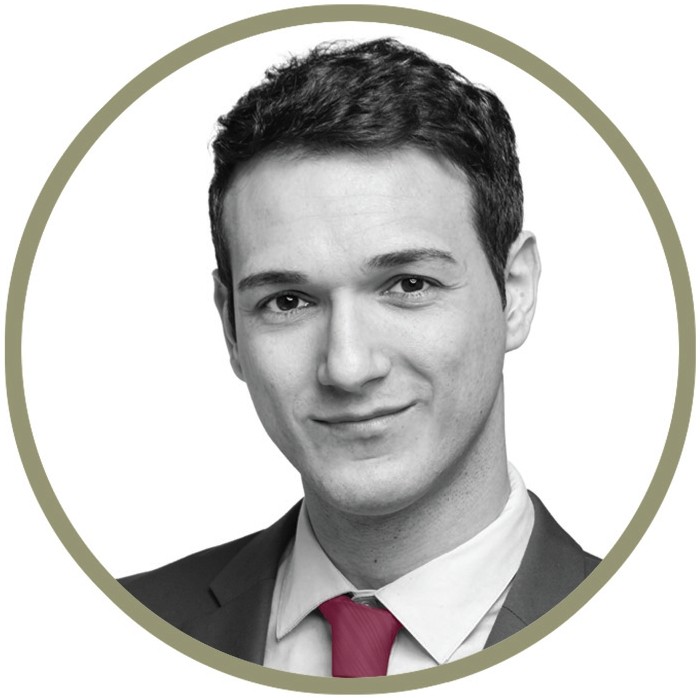 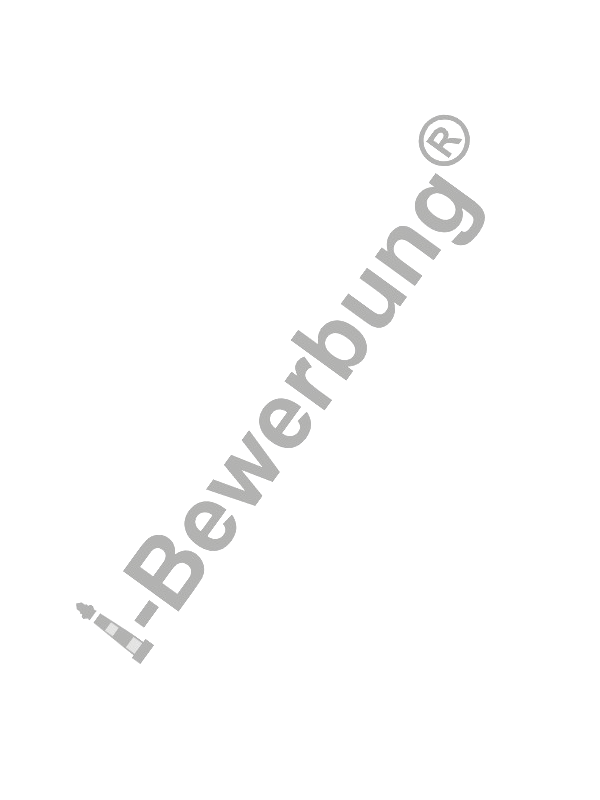 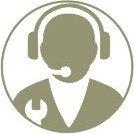 Max MustermannMusterstr. 123, 98765 Musterstadt, MaxMustermann@e-job.expert